SPEAK UP!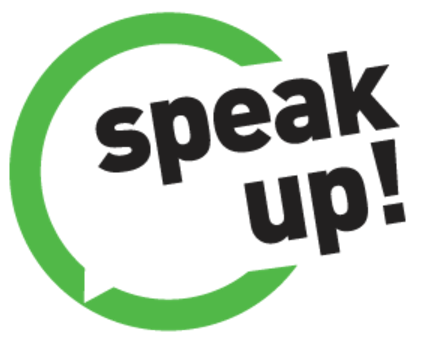 Help us protect the clean athlete and the integrity of sport. Every time someone steps forward with information on doping, we move closer to a clean and fair playing field for all. We know that coming forward with sensitive information is a big decision – one that you would not enter into lightly. We applaud the courage and conviction required to raise concerns about cheating. You have chosen to put your trust in us and we take this very seriously. This website is a secure way for you to report activity that you think goes against anti-doping rules. Whether you decide to open a secure mailbox, or provide us with your contact information, everything you tell us is strictly confidential.WHAT CAN BE REPORTED?You may report any alleged Anti-Doping Rule Violation, any alleged World Anti-Doping Code (Code) non-compliance violation, or any act or omission that could undermine the fight against doping. Anyone can report a doping misconduct. If you have detected, identified, witnessed or know of, or have reasonable grounds for suspecting that cheating has occurred, we encourage you to let us know by opening a mailbox. If you have information on bribery, corruption or any other allegation that does not involve doping, please report your information through the appropriate law enforcement agencies.CONFIDENTIALITYConfidentiality is of utmost concern to WADA’s Intelligence and Investigations Team. To ensure that the information you send us is private, we suggest that you follow these guidelines:Access this site directly by copying or writing the URL address https://speakup.wada-ama.org in an internet browser rather than by clicking on a link. File your report from your personal computer.Do not use a PC that is connected to a network/intranet. Choose whether or not you wish to leave your personal details; if not, you should also check that your personal details do not appear in the file properties (metadata) of any files you upload.OPEN A SECURE MAILBOXWhen you send a report, you have the option to open a secure mailbox, instead of providing your contact information, so we can communicate with you in case we have follow-up questions.Upon creating a secure mailbox, you will be given a case number, and you will choose a password. 

Please remember to note your case number and password in a secure location so you can access your case when you login to your mailbox via Speak Up! 